Supplementary MaterialFigure 1: Application interface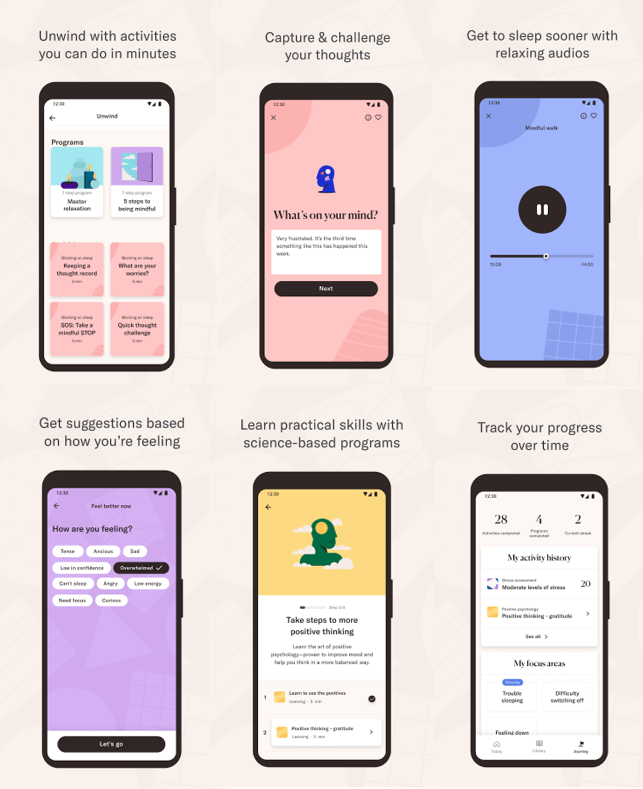 Figure 2: Subgroup Analysis plot for the primary outcome 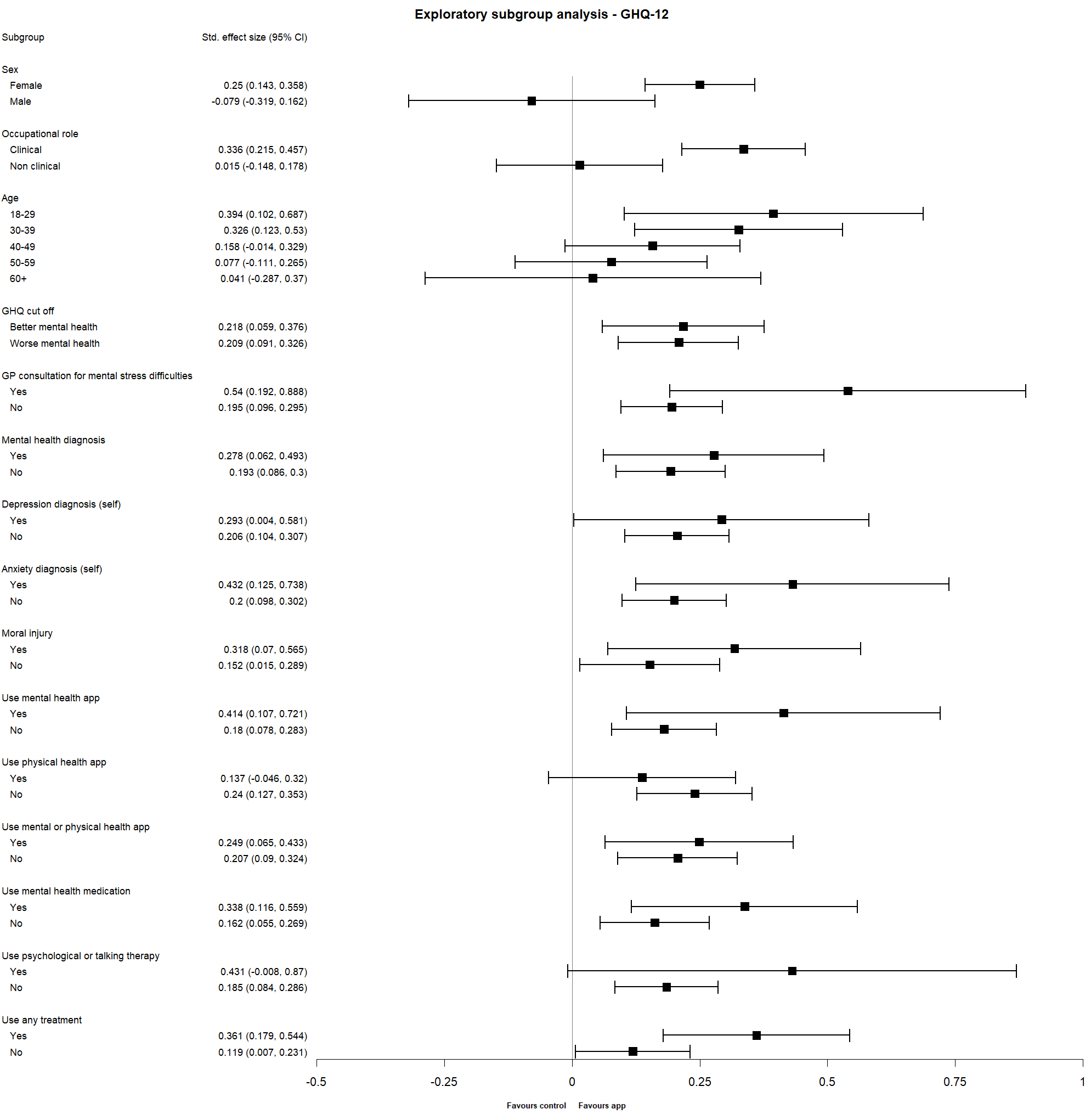 Figure 3: Temporal effects of outcome assessments treatment group mean per timepoint with associated 95% confidence intervals for the intention to treat population (BRS, SWEMWBS and SPS-6) 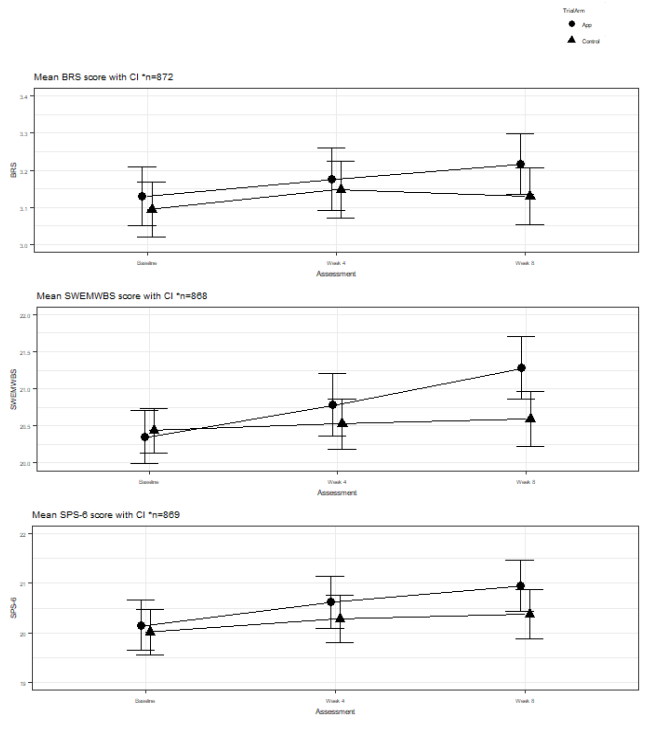 Figure 4: Temporal effects of outcome assessments treatment group mean per timepoint with associated 95% confidence intervals for the intention to treat population (PHQ-9, GAD-7, WSAS and MISS) 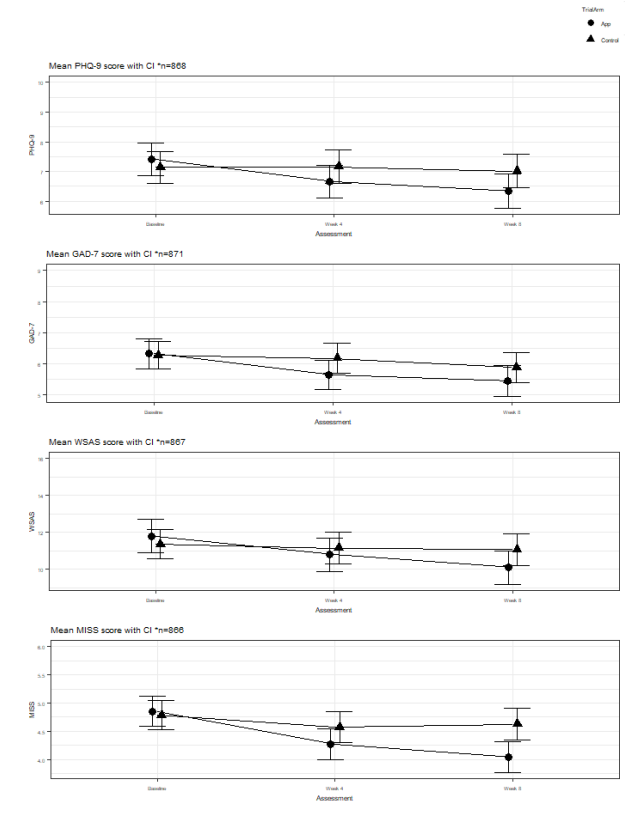 Table 1: App content number and formatTable 2: Application programme names and descriptionsTable 3: Comparison of patients included and excluded from ITT population at baseline.Table 4: Primary and secondary outcome assessments completed at baseline, week 4 and week 8.Table 5: Comparison of patients included and excluded from ITT population at baseline.Table 6. Average amount of time (minutes) spent using the application overall and weekly from those who downloaded the application.Table 7. Average amount of time (minutes) spent using the application overall and weekly from those who started one activity.Table 8: Per Protocol Population definitions to compliance, and results for the sensitivity analysis for the primary outcome: GHQ-12 Programmes AND ActivitiesNumberTotal Programmes19Total Activities in Programmes 108Standalone Activities (not in a programme)85All Activities (both in and out of programmes)193Format of ACtivitiesArticle: Reading33Slides: Reading50Add/Label Record: Journaling21Question Record: Reflection on Journal Entries9Record Review: Record of Journal Entries4Audio: Relaxation Techniques, Mindful Meditations, Music and Soundscapes63Video: Animations and Video Programme Intros2Quiz: Test Learning10Game: Working Memory Game1Programme NameDescriptionMaster RelaxationProgramme to develop skill of diaphragmatic breathing and progressive muscle relaxation5 Steps to Being MindfulTeaches basics of mindfulnessChallenge Your ThoughtsCBT journaling and reflection. Learn about cognitive distortions and techniques to balance thinkingConstructive WorryCBT-based Constructive worry and postponing worry (worry box)Take Steps to More Positive ThinkingSkill of gratitude journalingFirst Steps to A Better Night’s SleepCBTi programme psychoeducation and sleep hygiene)Take On Healthy Sleep HabitsCBTi sleep hygiene and routinesChange How You Think About SleepCBTi on thoughts about sleep and thinking trapsGain Control of Your SleepCBTi sleep schedulingFalling AsleepTechniques and audios for falling asleepBuild Your Self-EsteemCBT programme on automatic thoughts and self-esteemBoost Your ConfidenceCBT - identify strengthsThoughtful CommunicationDeveloping in skills on communication. Based on Rosenburg's Non-violent communicationMind Your BodyPsychoeducation (learning and quizzes) on the relationship between physical and mental health. Nutrition and physical activityMove More—Feel Better 1three programmes developed with sports England and UCL focussing on increasing physical activity - targets nonactive usersMove More—Feel Better 2three programmes developed with sports England and UCL focussing on increasing physical activity - targets nonactive usersMove More—Feel Better 3three programmes developed with sports England and UCL focussing on increasing physical activity - targets nonactive usersDigital Balancepsychoeducation and interactive content on decreasing phone usageThe Pleasure-Purpose Principleprogramme developed with Paul Dolan LSE on balancing pleasurable and purposeful activities to find happinessIncluded (n=894)Not included (n=108)P-valueAge yearsAge years0.291    18-29120 (88.89%)15 (11.11%)0.291    30-39    30-39189 (91.30%)18 (8.70%)0.291    40-49    40-49260 (89.04%)32 (10.96%)0.291    50-59    50-59237 (86.50%)37 (13.50%)0.291    60+	    60+	88 (93.62%)6 (6.38%)0.291GenderGender    Female    Female754 (88.92%)94 (11.08%)0.634    Male    Male135 (91.22%)13 (8.78%)0.634    Prefer not to say    Prefer not to say    Prefer not to say5 (83.33%)1 (16.67%)0.634Ethnicity1Ethnicity1    White     White 817 (89.09%)100 (10.91%)0.646    Black/African/Caribbean/Black British     Black/African/Caribbean/Black British     Black/African/Caribbean/Black British     Black/African/Caribbean/Black British     Black/African/Caribbean/Black British 13 (81.25%)3 (18.75%)0.646    Asian/Asian British     Asian/Asian British     Asian/Asian British     Asian/Asian British     Asian/Asian British 39 (90.70%)4 (9.30%)0.646    Mixed/Multiple racial and ethnic groups    Mixed/Multiple racial and ethnic groups    Mixed/Multiple racial and ethnic groups    Mixed/Multiple racial and ethnic groups    Mixed/Multiple racial and ethnic groups18 (94.74%)1 (5.26%)0.646    Other racial and ethnic minority groups    Other racial and ethnic minority groups    Other racial and ethnic minority groups    Other racial and ethnic minority groups    Other racial and ethnic minority groups6 (100.00%)0 (0.00%)0.646Use of applicationUse of applicationUse of applicationUse of applicationUse of application    Yes     Yes 110 (90.16%)12 (9.84%)0.720    No    No784 (89.09%)96 (10.91%)0.720Receiving therapyReceiving therapyReceiving therapyReceiving therapyReceiving therapy    Yes     Yes     Yes     Yes     Yes 61 (87.14%)9 (12.86%)0.561    No    No    No    No    No833 (89.38%)99 (10.62%)0.561Using mental health medicationUsing mental health medicationUsing mental health medicationUsing mental health medicationUsing mental health medication    Yes     Yes     Yes     Yes     Yes 227 (92.65%)18 (7.35%)0.046    No    No    No    No    No667 (88.11%)90 (11.89%)0.046Occupational RoleOccupational RoleOccupational RoleOccupational RoleOccupational Role    Clinical    Clinical544 (88.03%)74 (11.97%)0.122    Non-clinical    Non-clinical350 (91.15%)34 (8.85%)0.122Country of birth2Country of birth2Country of birth2Country of birth2Country of birth2    United Kingdom    United Kingdom    United Kingdom    United Kingdom    United Kingdom778 (88.81%)98 (11.19%)0.156    EU (not UK)    EU (not UK)43 (97.73%)7 (9.09%)0.156    Other    Other70 (90.91%)1 (2.27%)0.156BaselineBaselineBaselineWeek 4Week 4Week 4Week 8Week 8Week 8Week 8App (n=502)Control (n=500)Total (n=1002)App (n=391)Control (n=455)Total (n=846)App (n=375)Control (n=434)Total (n=809)GHQ-12 n, mean (SD)502, 15.81 (6.12)500, 15.92 (6.01)1002, 15.87 (6.07)391, 13.47 (6.96)455, 14.68 (6.71)846, 14.12 (6.85)375, 13.30 (6.35)434, 14.63 (6.47)809, 14.01 (6.44)BRS n, mean (SD)502, 3.14 (0.80)500, 3.10 (0.81)1002, 3.12 (0.80)372, 3.18 (0.83)443, 3.15 (0.82)815, 3.16 (0.82)374, 3.22 (0.80)432, 3.13 (0.82)806, 3.17 (0.81)SWEMWBS n, mean (SD)500, 20.40 (3.65)497, 20.40 (3.37)997, 20.40 (3.51) 369, 20.78 (4.13)443, 20.52 (3.67)812, 20.64 (3.88)370, 21.28 (4.17)431, 20.59 (3.94)801, 20.91 (4.06)SPS-6 n, mean (SD)495, 20.10 (5.16)496, 20.00 (4.95)991, 20.05 (5.06)369, 20.62 (5.13)443, 20.28 (5.18)812, 20.44 (5.15)370, 20.95 (5.04)430, 20.38 (5.22)800, 20.44 (5.15)GAD-7    Minimal anxiety n (%)201 (40.04%)199 (39.80%)400 (39.92%)165 (38.82%)191 (40.72%)356 (39.82%)189 (44.47%)211 (44.99%)400 (44.74%)    Mild anxiety n (%)199 (39.64%)196 (39.20%)395 (39.42%)142 (33.41%)163 (34.75%)305 (34.12%)117 (27.53%)133 (28.36%)250 (27.96%)    Moderate anxiety n (%)65 (12.95%)71 (14.20%)136 (13.57%)41 (9.65%)51 (10.87%)92 (10.29%)45 (10.59%)51 (10.87%)96 (10.74%)    Severe anxiety n (%)35 (6.97%)32 (6.40%)67 (6.69%)22 (5.18%)38 (8.10%)60 (6.71%)22 (5.18%)37 (7.89%)59 (6.60%)    Missing n (%)2 (0.40%)2 (0.40%)4 (0.40%)55 (12.94%)26 (5.54%)81 (9.06%)52 (12.24%)37 (7.89%)89 (9.96%)PHQ-9    Minimal depression n (%)210 (41.83%)200 (40.00%)410 (40.92%)158 (37.18%)179 (38.17%)337 (37.70%)174 (40.94%)184 (39.23%)358 (40.04%)    Mild depression n (%)144 (28.69%)158 (31.60%)302 (30.14%)116 (27.29%)141 (30.06%)257 (28.75%)108 (25.41%)126 (26.87%)234 (26.17%)    Moderate depression n (%)83 (16.53%)75 (15.00%)158 (15.77%)61 (14.35%)66 (14.07%)127 (14.21%)49 (11.53%)68 (14.50%)117 (13.09%)    Moderately severe depression n (%)49 (9.76%)42 (8.40%)91 (9.08%)21 (4.94%)31 (6.61%)52 (5.82%)28 (6.59%)31 (6.61%)59 (6.60%)    Severe depression n (%)14 (2.79%)22 (4.40%)36 (3.59%)13 (3.06%)26 (5.54%)39 (4.36%)12 (2.82%)22 (4.69%)34 (3.80%)    Missing n (%)2 (0.40%)3 (0.60%)5 (0.50%)56 (13.18%)26 (5.54%)82 (9.17%)54 (12.71%)38 (8.10%)92 (10.29%)WSAS    Subclinical n (%)232 (46.22%)243 (48.60%)475 (47.41%)173 (40.71%)204 (43.50%)377 (42.17%)201 (47.29%)216 (46.06%)417 (46.64%)    Significant functional impairment n (%)188 (37.45%)181 (36.20%)369 (36.83%)143 (33.65%)172 (36.67%)315 (35.23%)121 (28.47%)147 (31.34%)268 (29.98%)    Moderately severe psychopathology n (%)79 (15.74%)72 (14.40%)151 (15.07%)53 (12.47%)67 (14.29%)120 (13.42%)48 (11.29%)68 (14.50%)116 (12.98%)    Missing n (%)3 (0.60%)4 (0.80%)7 (0.70%)56 (13.18%)26 (5.54%)82 (9.17%)55 (12.94%)38 (8.10%)93 (10.40%)MISS    Mild/Moderate insomnia n (%)301 (59.96%)303 (60.60%)604 (60.28%)256 (60.24%)277 (59.06%)533 (59.62%)267 (62.82%)264 (56.29%)531 (59.40%)    Severe insomnia n (%)194 (38.65%)193 (38.60%)387 (38.62%)113 (26.59%)166 (35.39%)279 (31.21%)103 (24.24%)167 (35.61%)270 (30.20%)    Missing n (%)7 (1.39%)4 (0.80%)11 (1.10%)56 (13.18%)26 (5.54%)82 (9.17%)55 (12.94%)38 (8.10%)93 (10.40%)Included (n=894)Included (n=894)Included (n=894)Not included (n=108)Not included (n=108)Not included (n=108)Not included (n=108)App (n=425)Control (n=469)Total (n=894)Total (n=894)App (n=77)Control (n=31)Total (n=108)GHQ-12 n, mean (SD)425, 16.05 (6.14)469, 16.00 (5.94)894, 16.02 (6.03)894, 16.02 (6.03)77, 14.47 (5.89)31, 14.81 (7.01)108, 14.56 (6.20)BRS n, mean (SD)425, 3.13 (0.81)469, 3.09 (0.82)894, 3.11 (0.81)894, 3.11 (0.81)77, 3.19 (0.69)    31, 3.13 (0.79)108, 3.17 (0.71)SWEMWBS n, mean (SD)425, 20.37 (3.68)468, 20.43 (3.41)893, 20.40 (3.54)893, 20.40 (3.54)75, 20.61 (3.49)29, 20.00 (2.76)104, 20.44 (3.30)SPS-6 n, mean (SD)424, 20.11 (5.18)467, 19.99 (4.96)891, 20.05 (5.06)891, 20.05 (5.06)71, 20.07 (5.10)29, 20.07 (4.99)100, 20.07 (5.05)GAD-7    Minimal anxiety n (%)168 (39.53%)188 (40.09%)356 (39.82%)356 (39.82%)33 (42.86%)11 (35.48%)44 (40.74%)    Mild anxiety n (%)167 (39.29%)184 (39.23%)351 (39.26%)351 (39.26%)32 (41.56%)12 (38.71%)44 (40.74%)    Moderate anxiety n (%)57 (13.41%)67 (14.29%)124 (13.87%)124 (13.87%)8 (10.39%)4 (12.90%)12 (11.11%)    Severe anxiety n (%)33 (7.76%)30 (6.40%)63 (7.05%)63 (7.05%)2 (2.60%)2 (6.45%)4 (3.70%)    Missing n (%)0 (0.00%)0 (0.00%)0 (0.00%)0 (0.00%)2 (2.60%)2 (6.45%)4 (3.70%)PHQ-9    Minimal depression n (%)171 (40.24%)187 (39.87%)358 (40.04%)358 (40.04%)39 (50.65%)13 (41.94%)52 (48.15%)    Mild depression n (%) 123 (28.94%)151 (32.20%)274 (30.65%)274 (30.65%)21 (27.27%)7 (22.58%)28 (25.93%)    Moderate depression n (%) 75 (17.65%)70 (14.93%)145 (16.22%)145 (16.22%)8 (10.39%)5 (16.13%)13 (12.04%)    Moderately severe depression n (%)43 (10.12%)40 (8.53%)83 (9.28%)83 (9.28%)6 (7.79%)2 (6.45%)8 (7.41%)    Severe depression n (%) 13 (3.06%)20 (4.26%)33 (3.69%)33 (3.69%)1 (1.30%)2 (6.45%)3 (2.78%)    Missing n (%)0 (0.00%)1 (0.21%)1 (0.11%)1 (0.11%)2 (2.60%)2 (6.45%)4 (3.70%)WSAS    Subclinical n (%)198 (46.59%)225 (47.97%)423 (47.32%)423 (47.32%)34 (44.16%)18 (58.06%)52 (48.15%)    Significant functional impairment n (%)152 (35.76%)174 (37.10%)326 (36.47%)326 (36.47%)36 (46.75%)7 (22.58%)43 (39.81%)    Moderately severe psychopathology n (%)75 (17.65%)68 (14.50%)143 (16.00%)143 (16.00%)4 (5.19%)4 (12.90%)8 (7.41%)    Missing n (%)0 (0.00%)1 (0.21%)1 (0.11%)1 (0.11%)3 (3.90%)2 (6.45%)5 (4.63%)MISS    Mild/Moderate insomnia n (%)256 (60.24%)287 (61.19%)543 (60.74%)543 (60.74%)45 (58.44%)16 (51.61%)61 (56.48%)    Severe insomnia n (%)168 (39.53%)180 (38.38%)348 (38.93%)348 (38.93%)26 (33.77%)13 (41.94%)39 (36.11%)    Missing n (%)1 (0.23%)2 (0.43%)3 (0.34%)3 (0.34%)6 (7.79%)2 (6.45%)8 (7.41%)NMean (SD)Median (LQ-UQ)RangeOverall 379100.37 (149.29)46.82 (16.62-129.81)0.67-1011.70Week 137932.39 (41.14)17.98 (6.25-40.12)0.52-304.25Week 237917.02 (29.34)4.50 (0.00-22.57)0.00-190.98Week 337913.66 (27.61)1.10 (0.00-16.62)0.00-230.00Week 437911.92 (22.92)1.05 (0.00-14.08)0.00-139.95Week 53799.65 (22.28)0.02 (0.00-10.25)0.00-168.97Week 63796.93 (16.69)0.00 (0.00-4.58)0.00-132.63Week 73794.69 (12.83)0.00 (0.00-1.08)0.00-106.47Week 83794.10 (12.85)0.00 (0.00-1.12)0.00-107.80NMean (SD)Median (LQ-UQ)RangeOverall 357106.32 (151.83)51.62 (19.65-131.78)1.07-1011.70Week 132636.99 (42.57)22.25 (9.76-46.43)0.90-304.25Week 223027.99 (33.36)16.34 (6.63-34.80)0.28-190.98Week 319526.28 (33.96)15.78 (6.07-30.47)0.17-230.00Week 418823.49 (28.09)14.01 (5.40-29.59)0.03-139.95Week 515523.27 (30.01)12.07 (5.92-27.85)0.25-168.97Week 612221.24 (23.72)12.67 (5.70-26.59)0.17-132.63Week 79817.73 (20.08)11.69 (3.87-21.12)0.17-106.47Week 89216.57 (21.85)6.67 (2.69-21.65)0.20-107.80  Adjusted Mean Difference (aMD)*  Adjusted Mean Difference (aMD)*  Adjusted Mean Difference (aMD)*  Adjusted Mean Difference (aMD)*OutcomePPP*NMean differenceLower CIUpper CIP valueGHQ-12Download700-1.39-2.08-0.70<0.001Two activities in week 1 and 2610-1.21-1.98-0.430.002Four activities in week 1 and 2574-1.09-1.92-0.250.01One programme in week 1 and 2521-1.12-2.08-0.170.02Twenty-nine activities overall591-1.50-2.33-0.68<0.001